Poznámky technika 9.A, 9.B	Domácnosť a úspora energieÚniky teplaV našich klimatických podmienkach je potrebné vykurovať obytné priestory najmenej 4-5 mesiacov v roku. Na vykurovanie rodinného domu či bytu sa spotrebuje veľké množstvo energie. Ak sme už raz teplo do miestnosti dostali, chceme, aby bolo využité čo najlepšie. Preto je veľmi dôležité zabrániť zbytočným tepelným stratám.Odkiaľ nám uniká najviac tepla? Úniky tepla:          Tepelné zisky:1.Vetranie 35%    7.Vykur. energia 88%2.Steny 25%        8.Vnútorné zisky 6%3.Komín 14%       9.Solárne zisky 6%4.Strecha 12%5.Okná 7%6.Pivnica 7%OknáMieru tepelných strát oknom určujú tieto faktory:tepelnoizolačná schopnosť zasklenia, ktorú možno ovplyvniť počtom skiel v okne, priesvitnou kovovou vrstvou nanesenou na sklo alebo výplňou zo vzácnych plynov;stupeň celkovej energetickej priepustnosti – čím je vyšší, tým viac slnečnej energie prenikne do priestoru.Jedným z prostriedkov tepelnej izolácie okien sú samolepiace fólie, ktoré sa nalepia na vnútorné sklo z vonkajšej strany. Najkvalitnejšie z nich znižujú teplotu miestnosti v lete o 7-9°C tým, že odrážajú slnečné žiarenie. V zime sú schopné znížiť straty oknom až o 30%.Čo prinesie výmena okienStarými oknami môže z bytu unikať až polovica tepla, ak nimi tiahne, potom i viac. Ak vymeníte staré netesniace okná za nové, predstavuje úspora zvyčajne 15 – 20 %, ale môže to byť aj viac.Aké okná si vybraťMnoho ľudí stále rieši, či zvoliť plastové okná alebo dať prednosť preverenému drevu. Pravdou je, že z hľadiska izolácie na materiáli okien nezáleží. Všetky správne nastavené a namontované moderné okná byt dobre utesnia. Preto je treba po výmene nacvičiť správne vetranie a myslieť na to, že je potrebné zbavovať sa prebytočnej vlhkosti. Už sa nemôžete spoliehať na netesniace okná, ktorými vlhkosť unikala samovoľne.Ako dlho okná vydržiaPri dobrom zaobchádzaní a pravidelnej jednoduchej údržbe majú moderné okná potenciál dobre a spoľahlivo slúžiť desiatky rokov.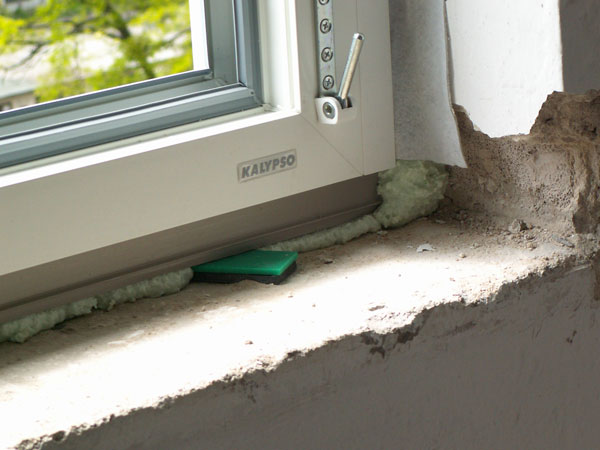 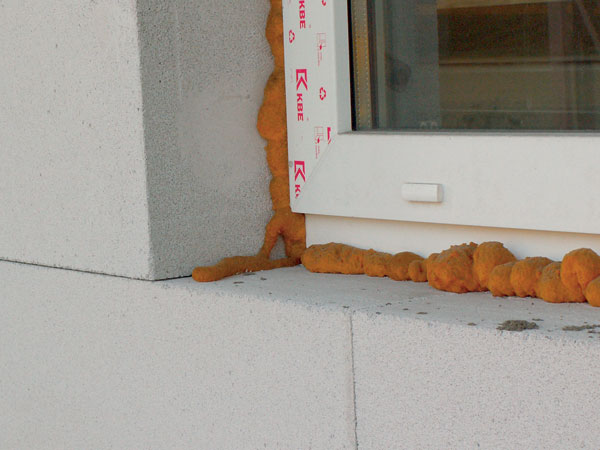 